ΠΑΡΑΔΟΣΙΑΚΑ  ΟΡΓΑΝΑΠΑΡΑΔΟΣΙΑΚΑ  ΟΡΓΑΝΑ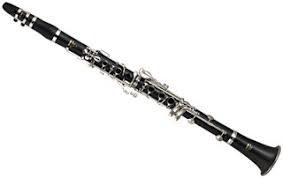 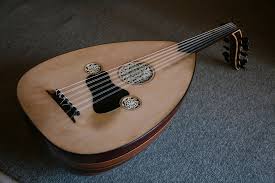 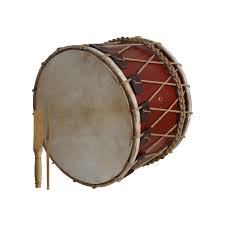 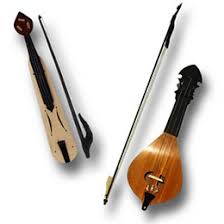 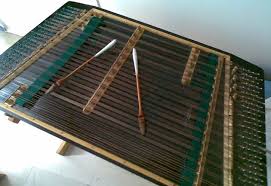 